Наличный расчетОплата на кассеОплата банковской картой онлайнДля выбора оплаты товара с помощью банковской карты на соответствующей странице необходимо нажать кнопку «Оплата заказа банковской картой». Оплата происходит через ПАО СБЕРБАНК с использованием Банковских карт следующих платежных систем:
МИР 


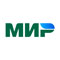 
VISA International 



Mastercard Worldwide


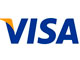 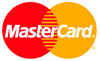 Описание процесса передачи данныхДля оплаты (ввода реквизитов Вашей карты) Вы будете перенаправлены на платежный шлюз ПАО СБЕРБАНК. Соединение с платежным шлюзом и передача информации осуществляется в защищенном режиме с использованием протокола шифрования SSL. В случае если Ваш банк поддерживает технологию безопасного проведения интернет- платежей Verified By Visa или MasterCard SecureCode для проведения платежа также может потребоваться ввод специального пароля. Настоящий сайт поддерживает 256- битное шифрование. Конфиденциальность сообщаемой персональной информации обеспечивается ПАО СБЕРБАНК. Введенная информация не будет предоставлена третьим лицам за исключением случаев, предусмотренных законодательством РФ. Проведение платежей по банковским картам осуществляется в строгом соответствии с требованиями платежных систем МИР, Visa Int. и MasterCard Europe Sprl.Возврат переведенных средств, производится на Ваш банковский счет в течение 5—30 рабочих дней (срок зависит от Банка, который выдал Вашу банковскую карту).